الجمهورية الجزائرية الديمقراطية الشعبيةREPUBLIQUE ALGERIENNE DEMOCRATIQUE ET POPULAIREمديرية السياحة والصناعة التقليديةلولاية .................................طلب رخصة استغلال مؤسسة حموية (طبقا للمادة 55 مكرر2 من أحكام المرسوم التنفيذي رقم 19-150 المؤرخ في 29 أبريل سنة 2019، المعّدل والمتمم للمرسوم التنفيذي رقم 07-69 المؤرخ في 19/02/2007، الذي يحدد شروط وكيفيات منح امتياز استعمال واستغلال المياه الحموية)أنا الممضي أسفلهالسيد (ة): ....................................................................................................................................بصفة: ......................................................................................................................................... إسم الشركة: ...............................................................................................................................تاريخ ومكان الازدياد: ....................................................................................................................ابن: ........................................................و …………………………………: المستفيد (ة) من عقد امتياز استغلال واستعمال المياه الحموية/ البحرية رقم .........المؤرّخ في.........................المتعلق بإنجاز المحطة الحموية/ مركز المعالجة بمياه البحر المسماة: ..........................................................اسم المنبع/ الشاطئ: .................    البلدية: ............... الإحداثيات الجغرافية: X: ................  Y :.................عنوان المؤسسة الحموية .................................................................................................................مسير المؤسسة الحموية:الاسم: ................................اللقب: ..............................................................................................تاريخ الميلاد: ......................المكان: ....................الولاية: ..............................................................إبن(ة): .....................................و .............................................................................................العنوان الشخصي: .......................................................................................................................المؤهلات المهنية (الشهادات): .......................................................................................................الخبرة المهنية: ..........................................................................................................................................................................................................................................................................   أصرح بأنني أنجزت كليا المشروع الحموي موضوع الطلب، طبقا للمخططات المصادق عليها من طرف اللجنة التقنية للمياه الحموية.  وعليه، ألتمس طلب رخصة الاستغلال المؤسسة الحموية المنجزة، طبقا لأحكام المادة 55 مكرر، من المرسوم التنفيذي رقم 19-150 المؤرخ في 29 أفريل سنة 2019، المعّدل والمتمم للمرسوم التنفيذي رقم 07-69 المؤرخ في 19/02/2007، الذي يحدد شروط وكيفيات منح امتياز استعمال واستغلال المياه الحموية، والاستفادة الفورية من مزايا الاستغلال.كما أصرّح أنني اطلعت وصادقت على كل أحكام دفتر الشروط المتعلق بالحقوق والواجبات المرتبطة بامتياز استعمال واستغلال المياه الحموية.                                                                                                                                                                   إمضاء طالب الرخصةMINISTERE DU TOURISME ET DE L’ARTISANAT ET DU TRAVAIL FAMILIAL وزارة السياحةوالصناعة التقليدية والعمل العائلي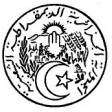 